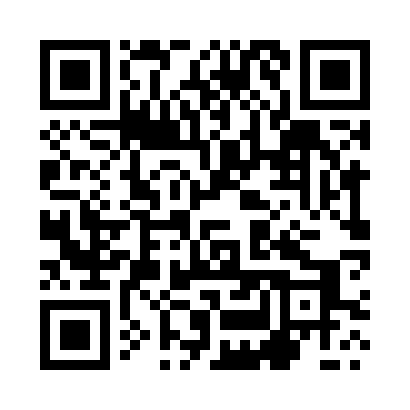 Prayer times for Belczyna, PolandWed 1 May 2024 - Fri 31 May 2024High Latitude Method: Angle Based RulePrayer Calculation Method: Muslim World LeagueAsar Calculation Method: HanafiPrayer times provided by https://www.salahtimes.comDateDayFajrSunriseDhuhrAsrMaghribIsha1Wed3:035:3012:546:018:1910:352Thu3:005:2812:546:028:2110:383Fri2:565:2612:546:038:2310:414Sat2:535:2412:546:048:2410:445Sun2:495:2212:546:058:2610:476Mon2:465:2112:546:068:2710:517Tue2:425:1912:546:078:2910:548Wed2:395:1712:536:078:3010:579Thu2:395:1612:536:088:3211:0010Fri2:385:1412:536:098:3411:0111Sat2:375:1212:536:108:3511:0212Sun2:375:1112:536:118:3711:0213Mon2:365:0912:536:128:3811:0314Tue2:355:0812:536:138:4011:0415Wed2:355:0612:536:148:4111:0416Thu2:345:0512:536:158:4311:0517Fri2:345:0412:536:158:4411:0618Sat2:335:0212:536:168:4511:0619Sun2:335:0112:546:178:4711:0720Mon2:325:0012:546:188:4811:0721Tue2:324:5812:546:198:5011:0822Wed2:314:5712:546:208:5111:0923Thu2:314:5612:546:208:5211:0924Fri2:314:5512:546:218:5311:1025Sat2:304:5412:546:228:5511:1026Sun2:304:5312:546:238:5611:1127Mon2:294:5212:546:238:5711:1228Tue2:294:5112:546:248:5811:1229Wed2:294:5012:556:259:0011:1330Thu2:294:4912:556:259:0111:1331Fri2:284:4812:556:269:0211:14